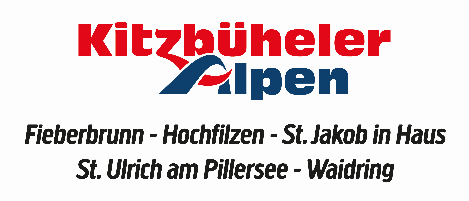 PillerseeTal: KAT100 BY UTMB® Österreichs längster Ultra Trail in den Kitzbüheler AlpenEs ist wieder soweit! Im August 2023 wird das PillerseeTal erneut zum Treffpunkt für Trailrunning-Enthusiasten aus aller Welt. Beim KAT100 by UTMB® stehen den Teilnehmern acht verschiedene Disziplinen zur Auswahl, dieses Trailrunning-Erlebnis zu einem unvergesslichen Abenteuer machen werden. Egal ob Profi oder Amateur, jeder hat die Möglichkeit, sich in dieser einzigartigen Kulisse zu beweisen und seine Grenzen zu testen. Die Vorfreude auf dieses spektakuläre Event ist groß und lässt bereits jetzt die Herzen aller Trailrunning-Fans höher schlagen.Von 3. bis 5. August 2023 geht der längste Ultra Traillauf Österreichs in die vierte RundeSchon einmal 170,7 km quer durch die Kitzbüheler Alpen gelaufen? Und das innerhalb von 24 Stunden? Bei Österreichs längstem Ultra Trail – dem KAT100 by UTMB® – wird den Teilnehmern alles abverlangt. Die Strecke führt über die schönsten und fordernsten Gipfel der Kitzbüheler Alpen und ist ein Tribut an die Leidenschaft zum Lauf und zur Natur. Den Läufern stehen acht Disziplinen in unterschiedlichen Schwierigkeitsgraden zur Auswahl. Aber alle haben eines gemeinsam: die Freude zum Laufsport!Startpunkt für jeden Bewerb ist Fieberbrunn, im Herzen des PillerseeTales. Unter dem Motto „Bühne frei für Bergerlebnisträume“ präsentiert sich der Ort als Mekka für Naturfreunde und Alpinisten und bietet so ideale Bedingungen für die Superlative der Ultra-Trails. Den Teilnehmern stehen acht verschiedene Strecken zur Verfügung.Erlebe das Abenteuer: Wähle deine Disziplin beim KAT100 BY UTMB® 100 Meilen voller Highlights stehen vor dir | Österreichs längster Ultra Trail! Die 100 Meilen sind der ultimative Trailrun in den Kitzbüheler Alpen – die Athleten erwartet neben flowigen Trails, felsigen Passagen und einer unglaublichen Kulisse ein einzigartiges Rennen.Auf der Suche nach einem Lauferlebnis in der Nacht? | Beim Endurance Trail führt die 92 km Strecke von Fieberbrunn nach Kitzbühel (840 km und 4.600 Hm) – Sonnenuntergang am Wildseeloder, das toll beleuchtete Jakobskreuz auf der Buchensteinwand und den Sonnenaufgang am Kitzbüheler Horn inklusive!Die Marathondistanz bietet traumhafte Trails und noch schönere Aussichten | Auf 48,2 km in den Trailrun-Himmel! Der Marathon Trail bietet traumhafte Pfade und noch schönere Aussichten: der Trail führt über den beeindruckensten Gipfel Fieberbrunns – dem Wildseeloder.1.640 Höhenmeter, ein traumhaftes Gipfelerlebnis und rasante Downhill-Passagen | Der Speed Trail vereint Geschwindigkeit mit Genuss. Die Speed Distanz zeigt auf knapp 24 Kilometern, was der Fieberbrunner Hausberg zu bieten hat: Bilderbuch-Panorama und perfekte Verhältnisse für Sportler.Easy Trail | Mit seinen 8 Kilometern bietet der Easy Trail, vor allem Anfängern, den perfekten Einstieg in den Trailrunning-Sport.Erobere die 100 Meilen im Zweier- oder Viererteam | Im Ekiden 2er- bzw. 4er-Team wird die 100 Meilen Strecke bewältigt.Kids Trail | Für alle Kinder gibt’s direkt im Dorfzentrum von Fieberbrunn einen Kids Trail! Die verschiedenen Strecken lassen die Herzen des Trailrunning Nachwuchs höher schlagen.Sammle Running Stones beim KAT100 by UTMB® im PillerseeTalDer KAT100 wurde für die UTMB World Series 2023 bestätigt und bietet auch die Möglichkeit, Running-Stones zu sammeln, um sich für das Finale beim UTMB Mont Blanc zu qualifizieren. Alle Finisher der 100M, 100K, 50K und 20K Läufe erhalten Running Stones, mit denen sie an der Verlosung für die UTMB World Series Finals teilnehmen. Egal, ob man sich für die 170,7 km des KAT100 entscheidet oder für eine der kürzeren Strecken: der KAT100 by UTMB® ist ein unvergessliches Erlebnis für alle, die ihre Leidenschaft zum Laufsport mit der Liebe zur Natur verbinden möchten. Wer dabei sein möchte, sollte sich vor dem nächsten Nenngeldsprung anmelden.Informationen zu den Distanzen und Anmeldung zum KAT100 by UTMB® findest du HIER! Das genaue Programm ist hier abrufbar.